FENOMENA CITIZEN JOURNALISM PADA RADIO PR 107,5 FM BANDUNGOleh :YOGA MULYANA S132050123SKRIPSIUntuk Memperoleh Gelar Sarjana Pada Program Studi Ilmu Komunikasi Fakultas Ilmu Sosial dan Ilmu Politik Universitas Pasundan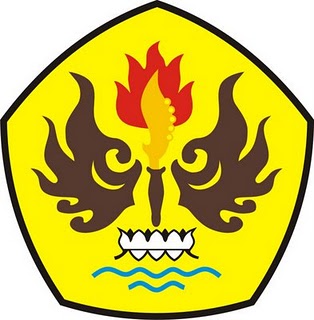 FAKULTAS ILMU SOSIAL DAN ILMU POLITIK UNIVERSITAS PASUNDAN BANDUNG 2017